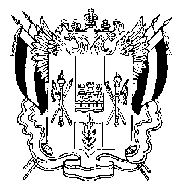 ТЕРРИТОРИАЛЬНАЯ ИЗБИРАТЕЛЬНАЯ КОМИССИЯ ЦЕЛИНСКОГО РАЙОНА РОСТОВСКОЙ ОБЛАСТИПОСТАНОВЛЕНИЕ03 июня 2020 г.                                                                                          № 116-11п. ЦелинаОб исключении из резерва составов участковых комиссий избирательных участков, участков референдумаНа основании пункта 9 статьи 26 Федерального закона от 12.06.2002 года №67-ФЗ «Об основных гарантиях избирательных прав и права на участие в референдуме граждан Российской Федерации», пункта 25 Порядка формирования резерва составов участковых комиссий и назначения нового члена участковой комиссии из резерва составов участковых комиссий, утвержденного постановлением Центральной избирательной комиссии Российской Федерации от 5 декабря 2012 года №152/1137-6, постановлений Избирательной комиссии Ростовской области от 24.05.2018 №38-8 «О структуре резерва составов участковых комиссий избирательных участков, участков референдума в Ростовской области», от 24.05.2018 №38-9 «О возложении полномочий по формированию резерва составов участковых комиссий на территориальные избирательные комиссии»,Территориальная избирательная комиссия Целинского района Ростовской области ПОСТАНОВЛЯЕТ:1. Исключить из резерва составов участковых избирательных комиссий избирательных участков, участков референдума на территории Целинского района Ростовской области лиц, согласно приложениям №1 - №3.2. Разместить настоящее постановление на сайте Территориальной избирательной комиссии Целинского района Ростовской области в информационно – телекоммуникационной сети «Интернет».3. Контроль за исполнением настоящего постановления возложить на секретаря Территориальной избирательной комиссии Целинского района Ростовской области Сычеву Л.Д.Председатель комиссии                                                                    Е.П. ГорбуновСекретарь комиссии                                                                             Л.Д. СычеваПриложение №1к постановлению Территориальной избирательнойкомиссии Целинского района Ростовской областиот 03 июня 2020 г. № 116-11Список кандидатур для исключения из резерва составов участковых комиссийЦелинское сельское поселение Целинского района Ростовской областина основании подпункта «г» пункта 25 ПорядкаСекретарь комиссии 		                                                             Л.Д. СычеваПриложение №2к постановлению Территориальной избирательнойкомиссии Целинского района Ростовской областиот 03 июня 2020 г. № 116-11Список кандидатур для исключения из резерва составов участковых комиссийХлеборобное сельское поселение Целинского района Ростовской областина основании подпункта «г» пункта 25 ПорядкаСекретарь комиссии 		                                                             Л.Д. СычеваПриложение №3к постановлению Территориальной избирательнойкомиссии Целинского района Ростовской областиот 03 июня 2020 г. № 116-11Список кандидатур для исключения из резерва составов участковых комиссийКировское сельское поселение Целинского района Ростовской областина основании подпункта «г» пункта 25 ПорядкаСекретарь комиссии 		                                                             Л.Д. Сычева№п/пФамилия, Имя, ОтчествоКем предложен1.Неживая Светлана ЕгоровнаРегиональное отделение Всероссийской политической партии ПАРТИЯ ЗА СПРАВЕДЛИВОСТЬ! в Ростовской области№п/пФамилия, Имя, ОтчествоКем предложен1.Романова Ирина АнатольевнаЦелинское местное отделение Всероссийской политической партии «ЕДИНАЯ РОССИЯ»№п/пФамилия, Имя, ОтчествоКем предложен1.ТафийчукОксана АркадьевнаРегиональное отделение в Ростовской области Всероссийская политическая партия «ПАРТИЯ ВЕЛИКОЕ ОТЕЧЕСТВО»